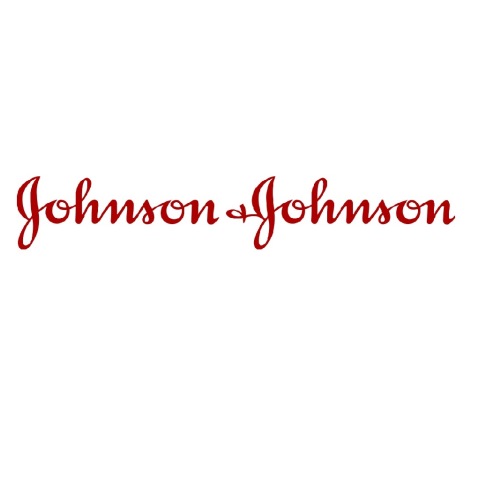 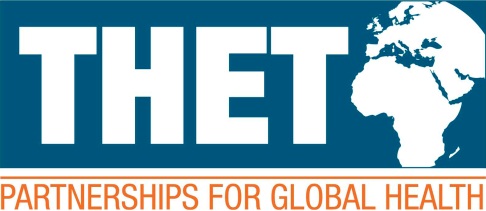 This document should be read in conjunction with The Africa Grants Programme 2019–20 Call for Applications document and The Africa Grants Programme 2019–20 Questions and Answers document. Further questions will be answered during the Africa Grants Programme 2019-20 Launch Webinar held on Wednesday 16th January 2019, and subsequently available through the THET website.Please be as clear and succinct as possible and ensure that any acronyms and technical terms are fully explained. This Grant Application Form and the Budget Template (see separate Excel document), along with letters of support from each of the lead partners and any managing partners, should be completed and submitted to AGP@thet.org by midnight on Thursday 28th February 2019. If you do not receive an acknowledgment of your application from us within 48 hours, please assume we have not received your application and re-submit with evidence of your earlier submission such as a dated email.1. Summary Details2. Partnership2.1 Please provide contact details for the key partners involved in this application. If there are more than two partners involved (UK/Irish and LMIC), add more boxes as necessary to include all. 2.2 Tick the box that best describes each organisation. Please also add registration numbers where relevant. Please note that if you fail to complete this table, your application will be ineligible.2.3 Please list any other project partners or stakeholders that will play a role in the delivery of the project. (Maximum 200 words)2.4 History of partnership and project implementationPlease describe the partnership’s experience of implementing projects together. Please also describe any individual partner’s experience of implementing projects in low- or middle-income countries. Please note, by partners we mean the organisations rather than individuals. (Maximum 500 words)3. Justification3.1 Please describe how the partnership assessed the need for this project. This might include a formal needs assessment, desk-based research, or face to face meetings. (Maximum 300 words) 3.2 Describe the need that was identified through this process and the problem that this project is trying to address. (Maximum 500 words)Please include key contextual issues that are relevant to this application, including: The operational environment at LMIC institution(s).An explanation of how the needs are aligned to overseas government priorities and plans.Any barriers that may prevent women and girls, and people with disabilities benefitting from the project.3.3 Based on your answer to the above question, please explain in more detail how your project is relevant and appropriate to the local context. (Maximum 300 words)4. Project Description4.1 Clearly describe up to four changes you expect to see by (a) the middle and (b) the end of the project in relation to your project goal. Name all institutions cited. Ensure the changes clearly relate to the purpose of the AGP. See the grant Q&A document for examples and guidance. Please do not add more lines to this table. (Maximum 300 words)4.2 Please describe how you will collect evidence that your project has achieved its changes and goal. Please consider:What data will you need?Who will collect it, when and how?How will you analyse it?How will you monitor any unexpected outcomes?Will you have a research element to this project?4.3 Activity plan – List the main project activities. These must contribute to achieving the changes listed above, or to strengthening the Health Partnership during the project implementation period. Mark an X in the quarter(s) in which the activity will take place. Add more lines if necessary.4.4 Briefly reflect upon successes, challenges and lessons learnt from all partners’ previous experience and outline how these have influenced the design of this project. (Maximum 300 words)4.5 Please fill in the table below with disaggregated data on your proposed project. If you do not know the exact figures, please estimate the number of people who you are aiming to reach.4.6 Describe how you will utilise multidisciplinary teams, and in particular how you will engage with nurses, midwives, or clinical officers. (Maximum 200 words)4.7 Please indicate which level of healthcare institution(s) your project will be targeting.4.8 Please describe how your project will be overcoming barriers that women, children and underserved populations may face when accessing healthcare. (Maximum 200 words)4.9 We have identified several common barriers to change that may affect a partnership’s ability to (a) realise outcomes or (b) ensure that outcome level changes continue beyond the life of the project.For example, high staff turnover could be a barrier to change that would affect sustainability as the proportion of trained staff would diminish over time. This could be particularly problematic if the staff members are senior management or key individuals in the partnership.Please complete the following table. We have included some barriers that need to be considered but we encourage you to add any more that you identify that are specific to your project. 4.10 Please explain how you will ensure that the project changes are sustained beyond the lifetime of the project, including other government and non-governmental bodies you intend to approach or collaborate with in the host country. (Maximum 300 words)5. Project Management and Support 5.1 Describe the systems within your partnership that currently exist or will be put in place to support the implementation of this project. Add more rows as necessary.5.2 Complete the table below outlining the role each partner organisation will play in the delivery of this project and how they as an organisation will benefit from their involvement in the project. All partners named in Section 2 should be included here. 5.3 Explain how the project will engage short- and/or long-term volunteers in order to deliver project activities. (Maximum 200 words)5.4 What do you anticipate will be the biggest challenge for your partnership in managing this project, and how will you address it? (Maximum 200 words)5.5 Describe the processes by which staff / volunteers will be recruited or selected and managed. If your response suggests that you have policies and procedures in place, THET will ask to see copies of these should your application proceed.6. Budget6.1 Detail what you anticipate to be the biggest costs to your project and how you plan to keep them down. This must reflect your budget. (Maximum 300 words)6.2 Please explain how you will ensure that your project is good value for money. Please base your answer around the 4 e’s- efficiency, effectiveness, equity, and economy. (Maximum 300 words)6.3 Please complete the budget template (separate excel spreadsheet) and submit it along with your application form. The final budget will be drawn up following discussions with THET should funding be awarded.The budget template asks grant applicants to budget costs related to general project costs and costs related to the delivery of each activity. THET will not be able to accept grant applications which have either used their own template or have not completed the excel budget template provided for this Call.Please note that depending on the applications that THET receives, grant holders are not guaranteed to receive the exact amount accounted for in their budget.The Africa Grants Programme 2019 - 2020Grant Application FormLead UK or Irish partner organisationLead UK or Irish partner organisationLead Low and Middle-Income Country partner organisationLead Low and Middle-Income Country partner organisationProject title Project title Please indicate which thematic stream you are applying to:Please indicate which thematic stream you are applying to:Please indicate which thematic stream you are applying to:Please indicate which thematic stream you are applying to:Please indicate which thematic stream you are applying to:Please indicate which thematic stream you are applying to:Stream 1: Surgical and Anaesthetic CareStream 1: Surgical and Anaesthetic CareStream 2: Community HealthcareProject budget total (£15,000-£50,000)Project budget total (£15,000-£50,000)Project duration(6 - 16 months)Project duration(6 - 16 months)Project start dateProject start dateLead UK or Irish partner (contract holder and overall project lead if different)Lead UK or Irish partner (contract holder and overall project lead if different)Lead UK or Irish Partner Project co-ordinator (name and position)Organisation/ Institution DepartmentAddressEmail Telephone number(s) Lead LMIC partner (lead LMIC partner and in-country coordinator if different)  Lead LMIC partner (lead LMIC partner and in-country coordinator if different) Lead LMIC partnerProject co-ordinator (name and position)Organisation/ InstitutionDepartmentAddressEmail Telephone number(s)Managing/additional partner (supporting the delivery of the project) Managing/additional partner (supporting the delivery of the project) Managing partnerProject co-ordinator(name and position)Organisation/ Institution DepartmentAddressEmail Telephone number(s)Lead UK or Irish PartnerLead UK or Irish PartnerLead LMIC PartnerLead LMIC PartnerHealth Delivery InstitutionHealth Delivery InstitutionHealth Education InstitutionHealth Education InstitutionRegulatory Body (health sector)Regulatory Body (health sector)Professional Membership AssociationProfessional Membership AssociationUK Registered Charity
Registration no: Registered Non-Governmental Organisation
Registration no:Ireland Registered CharityRegistration no:Project goal:(a) Changes by the middle of the project:1.2. 3.4.(b) Changes by the end of the project:1.2.3.4.ActivityQuarter 1Quarter 2Quarter 3Quarter 4Quarter 5 (+1 month if until 31 August 2020)NumberBreak down total number of health worker trainees by cadre and gender.e.g. Nurses x 5 (3F, 2M).Of this number, how many will be trained as trainers? (Please break down by cadre and gender)Estimated number of patients who will access improved service within the project duration, including women and children.Number of UK / Irish staff who will volunteer overseas.Number of days in total UK / Irish volunteers spend overseas.Healthcare levelNational hospitalRegional hospitalDistrict hospitalHealth centreCommunity (e.g. public health volunteers based in community)Other (please specify)Barrier to change, where change relates to:(a) realising project outcomes(b) sustainability of outcomes Impact on project achievements and sustainabilityPlans to address itStaff shortages in the overseas partner institution(s)Turnover or transfer of trained health workers in the overseas partner institution(s)Equipment and supply shortagesLanguage barriers if working in a non-Anglophone countryAdd more rows as necessarySystemsWhat, How and WhoGovernance StructuresDecision MakingFormal AgreementsCommunication StrategiesFinancial SystemsOtherPartnerRoleBenefitAdd more rows as necessary.General explanation of processes (Maximum 200 words)General explanation of processes (Maximum 200 words)General explanation of processes (Maximum 200 words)Specific considerations around staff and volunteer safety (Delete Yes or No as appropriate)Specific considerations around staff and volunteer safety (Delete Yes or No as appropriate)Specific considerations around staff and volunteer safety (Delete Yes or No as appropriate)Do you provide insurance for all staff and volunteers?YesNoAre the areas in which you propose to work completely free of UK Foreign & Commonwealth Office travel warnings or, in the case of Irish partners, Department of Foreign Affairs and Travel foreign travel warnings?YesNoWill the project be deploying staff and volunteers for short-term visits only? (i.e. less than 6 months)YesNoWithin the UK or Irish organisation(s) are there formal mechanisms in place to support staff who want to take time off to engage in voluntary work?YesNoIf the answer to any of the above is No, please explain what will be done to support staff and volunteers (Maximum 200 words)If the answer to any of the above is No, please explain what will be done to support staff and volunteers (Maximum 200 words)If the answer to any of the above is No, please explain what will be done to support staff and volunteers (Maximum 200 words)